ОПЕРАТИВНЫЙ ЕЖЕДНЕВНЫЙ ПРОГНОЗвозникновения и развития чрезвычайных ситуаций на подотчетнойтерритории Центрального федерального округа(по данным ТЦГМС ЧС субъектов РФ Центрального ФО, гидрометеорологической информации Росгидромета, Гидрометеостанций России, ФГБУ «Центральное УГМС» и ФГБУ «Центрально-Черноземное УГМС»)на 18 апреля 2021 г.1.1. Метеорологическая обстановка Центральный ФО: на территории округа местами пройдут небольшие и умеренные дожди, в отдельных районах Брянской и Курской областях сильные, Калужской области с грозами. Ветер переменных направлений 6-11 м/с, в Белгородской, Владимирской, Ивановской, Московской и Рязанской областях порывы ветра до 15-17 м/с. Температура воздуха ночью 0…+5°С, днем +11…+16°С. 18 апреля 2021 года на территории города Москвы прогнозируется температура воздуха ночью с 17 апреля на 18 апреля 5…7ºС. Днём 18 апреля 13…15ºС. Облачно с прояснениями. Местами кратковременный дождь. Ветер ночью северо-восточный 5-10 м/с, днем восточной четверти 5-10 м/с, местами порывы до 15 м/с.1.2. Биолого-социальная обстановкаПроведение комплекса профилактических мероприятий на территории ЦФО, в связи со случаями заражения новым коронавирусом (2019-nCoV).1. Проведение комплекса профилактических мероприятий на территории ЦФО, в связи со случаями заражения новым коронавирусом (COVID-19):За 16.04.2021 в ЦФО зарегистрировано 4266 случаев заражения новой коронавирусной инфекцией в 18-ти субъектах региона (Белгородская-83  Брянская-83, Владимирская-67, Воронежская-179, Ивановская-61, Калужская-63, Костромская-31, Курская-78, Липецкая-74, Московская-595, г. Москва-2476, Орловская-58, Рязанская-50, Смоленская-45, Тамбовская-72, Тверская-86, Тульская-78 и Ярославская-87).Всего, с нарастающим итогом, за ЦФО зарегистрирован 1867445 случая заражения новой коронавирусной инфекцией в 18-ти субъектах региона (Белгородская-35434, Брянская-37045, Владимирская- 31072, Воронежская- 78220, Ивановская-33562, Калужская-33290, Костромская-20245, Курская-35396,  Липецкая-28890, Московская-241462, г. Москва-1058699, Орловская-33379, Рязанская-27123, Смоленская-28732, Тамбовская-30715, Тверская-38872, Тульская-37633 и Ярославская-37476), из них вылечились и выписаны 1697339 (+3951)  человек в 18-ти субъектах региона (Белгородская-33608 (+88), Брянская-36190 (+91), Владимирская-28323 (+88), Воронежская-73098 (+219), Ивановская-32198 (+17), Калужская-31218 (+79), Костромская-17495 (+80), Курская- 32543 (+127), Липецкая- 25620 (+90),  Московская- 198691(+607), г. Москва- 968682 (+1901), Орловская- 30933 (+88), Рязанская- 25371 (+77), Смоленская- 27369 (+46), Тамбовская- 28111 (+66), Тверская- 36922 (+92), Тульская- 35277 (+115), Ярославская- 35690 (+80). Погибли 35911 (+130) человек в 18-ти субъектах Белгородская-600 (+2), Брянская-296 (+1),  Владимирская-1049 (+2), Воронежская-2523 (+8), Ивановская-1108 (+6), Калужская-300 (+0), Костромская-420 (+3), Курская-643 (+4), Липецкая-595 (+1), Московская-5630(+16), г. Москва-17528 (+57), Орловская-530(+3), Рязанская-413(+0), Смоленская-815 (+4), Тамбовская-443 (+3), Тверская-801(+7), Тульская-1710(+11) и Ярославская-507 (+2).Информация о метеоусловиях загрязнения атмосферы:18 апреля метеорологические условия будут способствовать рассеиванию вредных примесей в приземном слое атмосферы.1.4  Гидрологическая обстановка по состоянию на 15.00 17.04.2021:За сутки были подтоплены:- 5 приусадебных участков (Владимирская-5)За сутки от воды освободились.- 1 низководный мост (Рязанская-1)По состоянию на 15.00 17.04.2021 остаются подтопленными:- 11 низководных мостов (Владимирская-1, Воронежская-2, Ивановская-2, Костромская-2, Московская-1, Рязанская-3);- 14 участков дорог (Брянская-1, Владимирская-2, Костромская-1 Московская-6, Рязанская-2, Ярославская-1, Тверская-1);- 209 приусадебных участков (Владимирская-90, Тверская-50, Брянская-8, Рязанская-28, Ивановская-4, Костромская-29). Жилые дома не подтоплены.Отрезаны 15 населенных пунктов (Брянская-1, Владимирская-1, Костромская-6, Рязанская-2, Московская-3, Ярославская-2).Организовано 11 лодочных переправ (Брянская-1, Воронежская-1, Ивановская-1, Костромская-2, Рязанская-2, Тамбовская-1, Московская-2, Ярославская-1).Жизнеобеспечение населения не нарушено, в том числе решены вопросы пожарной безопасности, продовольственного и медицинского обеспечения. Эвакуации населения не требуется, проведено оповещение населения.Всего с начала паводковоопасного периода (с 02.03.2021) было подтоплено: 49 низководных мостов (Владимирская-3, Воронежская-5, Ивановская-2, Калужская-2, Костромская-2, Липецкая-4, Московская-1, Орловская-8, Тамбовская-1, Рязанская-14, Тульская-7), 31 участок дорог (Брянская-1, Владимирская-7, Калужская-1, Костромская-1, Липецкая-4, Московская-7, Рязанская-2 Смоленская-5, Тамбовская-1, Ярославская-1, Тверская-1), 463 приусадебных участка (Брянская-8, Владимирская-99, Калужская-24, Московская-3, Рязанская-128, Смоленская-4, Тверская-153, Тульская-29, Ивановская-4, Костромская-29).В ближайшие сутки на реках Верхней Волги продолжится развитие весеннего половодья: продолжится заполнение Иваньковского, Угличского и Рыбинского водохранилищ, сохранится снижение уровня на большинстве притоков Рыбинского вдхр. и преимущественно рост уровня на левобережных притоках Горьковского вдхр. В ближайшие 1-2 суток пик половодья пройдет на рр. Кострома, Тебза и Мера, вода выйдет на пойму на р. Ветлуга у с. Кажирово. Интенсивность роста уровня воды на реках в бассейнах рр. Унжа и Ветлуга может достигнуть до 1 - 1,5 м за сутки. Также продолжится разрушение ледяного покрова на реках. В ближайшие сутки на реках Верхней Волги продолжится развитие весеннего половодья: продолжится заполнение Иваньковского, Угличского и Рыбинского водохранилищ, сохранится снижение уровня на большинстве притоков Рыбинского вдхр. и преимущественно рост уровня на левобережных притоках Горьковского вдхр. В ближайшие 1-2 суток пик половодья пройдет на рр. Кострома, Тебза и Мера, вода выйдет на пойму на р. Ветлуга у с. Кажирово. Интенсивность роста уровня воды на реках в бассейнах рр. Унжа и Ветлуга может достигнуть до 1 - 1,5 м за сутки. Также продолжится разрушение ледяного покрова на реках. В ближайшие сутки продолжится рост спад уровня воды на Верхней и Средней Оке, замедлится рост уровня на участке Касимов – Муром. В ближайшие 1-2 суток пик половодья пройдет на р. Ока у сс. Половское и Старая Рязань, р. Мокша у пгт Кадом, малых реках Рязанской области. В ближайшие сутки сохранится уровень воды на р. Лух в 2-10 см ниже отметки ОЯ «Высокое половодье» с возможностью ее достижения. Сохранится превышение уровнем НГЯ на р. Серая у г. Александров и на р. Судогда у г. Судогда. Выход и выезд на сохраняющийся лёд на водных объектах опасен.1.5. Лесопожарная обстановкаПо состоянию на 15.00 17.04.2021 на территории ЦФО преобладают  I и III классы пожарной опасности.1.6. Ледовая обстановкаДействующих ледовых переправ нет.На учёте состоит 417 мест массового выхода людей на лёд (Белгородская-11, Брянская-15, Владимирская-30, Воронежская-18, Ивановская-27, Калужская-25, Костромская-35, Курская-10, Липецкая-10, Московская-31, Орловская-12, Рязанская-48, Смоленская-19, Тамбовская-12, Тверская-75, Тульская-15, Ярославская-24). Всего используется 24 (Ивановская-13, Московская-11).2. Прогноз возникновения происшествий (ЧС).Опасные метеорологические явления: не прогнозируются.Неблагоприятные метеорологические явления: не прогнозируются.2.1. Природно-техногенные источники происшествий (ЧС)В связи с осадками, неудовлетворительным состоянием дорожного покрытия, несоблюдением правил дорожного движения на трассах федерального, регионального и местного значения в Брянской и Курской областях существует вероятность возникновения ЧС и затруднения движения транспорта, а также увеличения количества ДТП.В связи с порывами ветра до 15-17 м/с, а также изношенностью электросетей на территории Владимирской, Ивановской, Московской и Рязанской областях порывы ветра повышается вероятность возникновения нарушения электроснабжения (связанного с обрывом (повреждением) ЛЭП и линий связи), обрушением слабоукреплённых, широкоформатных, ветхих и рекламных конструкций.На территории Калужской области существует вероятность поражения населения и объектов электроэнергетики, хранилищ ГСМ и т.п., а также других объектов, в т.ч. необорудованных молниезащитой, разрядами атмосферного электричества (молниями) (источник - гроза).В связи с повышением температуры до положительных значений, интенсивным таянием снега, нарушением работы дренажных систем и неисправностей ливневых стоков, существует вероятность возникновения происшествий, связанных с подтоплением 1 низководного моста (Воронежская-1) и 130 приусадебных участков (Владимирская -2, Костромская-120, Тверская-8).1. Воронежская область (1 низководный мост): 1 низководный мост в Новохоперском муниципальном районе: мост через р. Савала «Новохоперск – Русаново». Ближайший гидрологический пост на р. Савала г. Жердевка Тамбовской области (расстояние от моста до ближайшего гидропоста, вверх по течению реки, 50 км). Уровень воды 545 см. За сутки -1 см. Уровень НЯ -  160 см. При переливе моста будет нарушено прямое транспортное сообщение с 3-мя населенными пунктами: н.п. Русаново (60 дома, 442 человек из них 89 детей), н.п. Еланский (15 дома, 75 человек из них 10 детей), н.п. Ивановка (5 домов, 13 человек из них детей нет).Объездной путь имеется: с. Русаново - с. Пыховка - г. Новохоперск (17 км).Фактический уровень на мосту: 157 см – на 3 см ниже полотна моста (за сутки +1 см).Запас воды до начала подтопления низководного моста - 3 см.2. Владимирская область  (2 приусадебных участка):В результате подъема уровня воды в р. Тара Вязниковского района прогнозируется подтопление 2 приусадебных участков, ул. Остров 3 Линия– 2. Гидропост: Вязники. Фактический уровень 373 см (ОЯ-550 см, НЯ – 300).3. Костромская область (120 приусадебных участков в 9 н.п.):1. Костромской район (5 приусадебных участков):н.п. Ямково Костромской район р. Меза (ближайший гидропост расположен в д.Ямково).Фактический уровень – 366 см (за сутки -4 см);Уровень НЯ – 300 см;Уровень ОЯ – 454 см.Подтоплений приусадебных участков не зарегистрировано, жалоб от населения не поступало.В случае повышения уровня воды до уровня НЯ возможно подтопление 5 приусадебных участков в н.п. Ямково.Вопросы жизнеобеспечения населения (противопожарное, продовольственное и медицинское обеспечение) предусмотрены.Запас воды до начала подтопления – -66 см.2. Солигаличский район (10 приусадебных участков):н.п. Солигалич Солигаличский район р. Кострома (ближайший гидропост расположен в с.Гнездиково).Фактический уровень – 580 см (за сутки -36 см);Уровень НЯ – 490 см;Уровень ОЯ – 638 см.Новых подтоплений приусадебных участков и жилых домов не зарегистрировано, жалоб от населения не поступало.В случае повышения уровня воды до уровня ОЯ возможно подтопление 10 приусадебных участков.Вопросы жизнеобеспечения населения (противопожарное, продовольственное и медицинское обеспечение) предусмотрены.Запас воды до начала подтопления приусадебных участков – -90.3. Галичский район (15 приусадебных участков):н.п. Чёлсма Галичский район р. Челсма (ближайший временный гидропост расположен в д.Челсма).Фактический уровень – 180 см (за сутки -20 см);Уровень НЯ – 220 см;Подтоплений приусадебных участков не зарегистрировано, жалоб от населения не поступало.В случае повышения уровня воды до уровня НЯ возможно подтопление 15 приусадебных участков в н.п. Чёлсма.Вопросы жизнеобеспечения населения (противопожарное, продовольственное и медицинское обеспечение) предусмотрены.Запас воды до начала подтопления – 40 см. 4. Городской округ город Галич (15 приусадебных участков):г. Галич р. Шокшанка (ближайший временный гидропост расположен в г. Галич).Фактический уровень – 165 см (за сутки -20 см);Уровень НЯ – 220 см;Подтоплений приусадебных участков не зарегистрировано, жалоб от населения не поступало.В случае повышения уровня воды до уровня НЯ возможно подтопление 15 приусадебных участков в г. Галич.Вопросы жизнеобеспечения населения (противопожарное, продовольственное и медицинское обеспечение) предусмотрены.Запас воды до начала подтопления – 55 см.5. Чухломский район (15 приусадебных участков):н.п. Судай Чухломский район р. Вига (ближайший временный гидропост расположен в н.п. Судай).Фактический уровень – 155 см (за сутки +20 см);Уровень НЯ – 180 см;Подтоплений приусадебных участков не зарегистрировано, жалоб от населения не поступало.В случае повышения уровня воды до уровня НЯ возможно подтопление 20 приусадебных участков в н.п. Судай.Вопросы жизнеобеспечения населения (противопожарное, продовольственное и медицинское обеспечение) предусмотрены.Запас воды до начала подтопления – 35 см.6. Буйский район (20 приусадебных участков):н.п. Талица Буйский район р. Кострома (ближайший постоянный гидропост расположен в н.п. Буй).Фактический уровень – 750 см (за сутки +40 см);Уровень НЯ – 750 см;Подтоплений приусадебных участков не зарегистрировано, жалоб от населения не поступало.В случае повышения уровня воды до уровня НЯ возможно подтопление до 20 приусадебных участков в н.п. Талица.Вопросы жизнеобеспечения населения (противопожарное, продовольственное и медицинское обеспечение) предусмотрены.Запас воды до начала подтопления – 0 см.7. Островский район (20 приусадебных участков):н.п. Красная Поляна Островский район р. Мера (ближайший постоянный гидропост расположен в н.п. Малоберезово).Фактический уровень – 319 см (за сутки +15 см);Уровень НЯ – 385 см;Подтоплений приусадебных участков не зарегистрировано, жалоб от населения не поступало.В случае повышения уровня воды до уровня НЯ возможно подтопление 20 приусадебных участков в н.п. Красная Поляна.Вопросы жизнеобеспечения населения (противопожарное, продовольственное и медицинское обеспечение) предусмотрены.Запас воды до начала подтопления – 66 см.8. Буйский район (10 приусадебных участков):н.п. Буй Буйский район р. Кострома (ближайший постоянный гидропост расположен в н.п. Буй).Фактический уровень – 750 см (за сутки +40 см);Уровень НЯ – 750 см;Уровень ОЯ – 825 см;Подтоплений приусадебных участков не зарегистрировано, жалоб от населения не поступало.В случае повышения уровня воды до уровня НЯ возможно подтопление до 10 приусадебных участков в н.п. Буй.Вопросы жизнеобеспечения населения (противопожарное, продовольственное и медицинское обеспечение) предусмотрены.Запас воды до начала подтопления – 0 см.9. Нейский район (10 приусадебных участков):н.п. Нея Нейский район р. Нея (ближайший временный гидропост расположен в н.п. Нея).Фактический уровень – 170 см (за сутки +40 см);Уровень НЯ – 350 см;Подтоплений приусадебных участков не зарегистрировано, жалоб от населения не поступало.В случае повышения уровня воды до уровня НЯ возможно подтопление до 10 приусадебных участков в н.п. Нея.Вопросы жизнеобеспечения населения (противопожарное, продовольственное и медицинское обеспечение) предусмотрены.Запас воды до начала подтопления – 180 см.4. Тверская область (8 приусадебных участков в 1 н.п.)Максатихинский район (8 приусадебных участков):н.п. Максатиха Максатихинский район, р. Молога (ближайший гидропост расположен в д. Фабрика).Фактический уровень – 444 см (за сутки +7 см);Уровень НЯ – 420 см;Уровень ОЯ – 590 см.Подтоплено 30 приусадебных участков, жалоб от населения не поступало.В случае повышения уровня воды до 460 см возможно подтопление 8 приусадебных участков в н.п. МаксатихаВопросы жизнеобеспечения населения (противопожарное, продовольственное и медицинское обеспечение) предусмотрены.Запас воды до начала подтопления – 0 см.2.2.Техногенные источники происшествий (ЧС)В связи с понижением температуры воздуха в ночные часы, использованием несертифицированных обогревательных приборов, неисправностью печного оборудования, а также анализом АППГ повышается риск увеличения количества техногенных пожаров. Особое внимание обращено на территорию Владимирской, Ивановской, Костромской, Московской, Рязанской, Тамбовской и Ярославской областей.Из-за нарушения правил эксплуатации газового оборудования в жилом секторе существует вероятность взрывов бытового газа. Высокая вероятность возникновения ЧС прогнозируется в Московской области.На территории региона существует вероятность (на уровне среднемноголетних значений) возникновения аварийных отключений (происшествий) при эксплуатации объектов ЖКХ (водопроводных и канализационных сетей, водозаборных насосов (Источник ЧС – износ оборудования (износ систем ЖКХ свыше 60%), человеческий фактор). Особое внимание обращено на территории Владимирской, Воронежской, Ивановской, Калужской, Московской, Орловской, Рязанской, Смоленской, Тверской и Ярославской областей.2.3 Биолого-социальные источники происшествий (ЧС)Существует вероятность возникновения новых очагов АЧС домашних свиней в Смоленской, Тверской и Калужской областях в связи с ранее зафиксированными случаями.Сохраняется вероятность выявления случаев заражения новым коронавирусом (2019-nCoV) у населения, в частности людей пребывающих из-за границы на территорию РФ.3. Рекомендованные превентивные мероприятия1. При выполнении комплекса превентивных мероприятий по снижению риска возникновения ЧС (происшествий) и смягчению их последствий, руководствоваться в том числе следующими нормативно-правовыми актами:-  Федеральный закон № 69-ФЗ «О пожарной безопасности»;- Федеральный закон № 123-ФЗ «Технический регламент о требованиях пожарной безопасности»;- Регулирование выбросов при неблагоприятных метеорологических условиях РД 52.04.52-85.2. Довести до председателя комиссии по чрезвычайным ситуациям и пожарной безопасности соответствующего уровня информацию о прогнозируемой ЧС с указанием территории (района, населенного пункта, объекта) возможного возникновения ЧС, вида и масштабов ожидаемой ЧС, возможных последствий, а также предложений по реализации комплекса предупредительных мероприятий, направленных на снижение вероятности возникновения ЧС и смягчение ее последствий.3. Совместно с территориальными органами исполнительной власти и подразделениями Государственной инспекции безопасности дорожного движения продолжить реализацию мер по предупреждению возникновения ЧС и аварийных ситуаций на автомобильных трассах. При необходимости уточнить планы прикрытия наиболее опасных участков дорог.4. Организовать инструктирование и проверку готовности ЕДДС городских округов и муниципальных районов, ДДС предприятий жизнеобеспечения, потенциально опасных и критически важных объектов, аварийно-спасательных и ремонтно-восстановительных формирований, предназначенных для ликвидации возможных аварий и ЧС.5. При получении информации о неблагоприятных метеорологических явлениях (усиление ветра, обильные осадки):- своевременно доводить до органов местного самоуправления неблагоприятный прогноз, а также перечень превентивных мероприятий, направленных на минимизацию возможных последствий чрезвычайных ситуаций. Осуществлять контроль выполнения профилактических и превентивных мероприятий, направленных на защиту населения и территорий;- в случае ухудшении обстановки обеспечивать своевременное введение соответствующих режимов функционирования и надлежащих уровней реагирования на чрезвычайные ситуации для органов управления и сил РСЧС, организовывать распределение (перераспределение) сил и средств;- осуществлять контроль работы комплексных оценочных групп, при необходимости инициировать повторное проведение оценки состояния домовладений с учетом мнения их владельцев и привлечением представителей общественности.Во взаимодействии с органами исполнительной власти субъектов Российской Федерации, территориальными органами ФОИВ и органами местного самоуправления организовать:- своевременное оповещение и информирование населения об угрозе возникновения чрезвычайных ситуаций и порядке их действий, а также о мерах выполняемых МЧС России в ходе реагирования на чрезвычайные ситуации;- решение вопросов по первоочередному жизнеобеспечению населения, оказанию всесторонней поддержки и адресной помощи маломобильным и социально незащищенным слоям населения, доставке хронических больных в специальные лечебные учреждения, находящиеся вне зоны чрезвычайных ситуаций, обеспечению общественной безопасности населения и сохранности личного имущества пострадавших;- при реагировании на чрезвычайные ситуации уделять внимание на организацию межведомственного взаимодействия;- при ликвидации последствий чрезвычайных ситуаций принимать самостоятельные, своевременные управленческие решения исходя из складывающейся обстановки, в рамках своей компетенции, не дожидаясь указаний от вышестоящих органов управления;- принимать меры по обеспечению своевременного развертывания пунктов временного размещения с соблюдением необходимых мер по обеспечению санитарных требований и обеспечением пострадавших граждан всей необходимой помощью;- принимать необходимые меры по восполнению в короткие сроки расходных материалов, используемых при ликвидации последствий чрезвычайных ситуаций;- в повседневной деятельности особое внимание уделять подготовке специалистов, входящих в состав оперативных дежурных смен, оперативных штабов и оперативных групп по порядку отработки и представления отчетных документов;- организовывать своевременное доведение изменений в нормативно правовые акты Российской Федерации и МЧС России, в части касающейся вопросов реагирования, защиты населения и территорий от чрезвычайных ситуаций.6. В связи с возможными случаями взрывов природного газа совместно с Роспотребнадзором инициировать проверки газовых носителей, газораспределительных станций и автомобильных газозаправочных станций.7. Совместно с организациями, обслуживающими жилой фонд, проводить разъяснительную работу с потребителями (абонентами) природного газа по пользованию газом в быту и содержанию ими газового оборудования в исправном состоянии.8. Организовать разъяснительную работу с населением субъектов подотчетных территории ГУ МЧС России по г. Москве:1) Через систему «ОКСИОН» (согласно регламента вывода информационных материалов на терминальные комплексы «ОКСИОН», организации оповещения и информирования населения при угрозе возникновения (возникновении) чрезвычайной ситуации (происшествия).2) Через СМИ:- о соблюдении правил дорожного движения на автодорогах;- о соблюдении правил пожарной безопасности в жилом секторе;- о правилах поведения на массовых мероприятиях;- о мерах поведения на водных объектах.9. Взять на контроль передвижение туристических групп, на маршруте которых имеются водные преграды, и работу туристических компаний, организующих данный вид отдыха.10. Продолжить работу по выполнению превентивных мероприятий в соответствии с оперативным прогнозом и рисками, с целью снижения последствий возможных ЧС (происшествий).11. Продолжить выполнение мероприятий по противопожарному обустройству населенных пунктов, а также организовать проведение внеплановых выездных проверок противопожарного обустройства всех населенных пунктов, в субъектах, где начался пожароопасный сезон.12. Использовать систему космического мониторинга, а также все имеющиеся службы наземного контроля в целях своевременного выявления очагов природных пожаров и принимать исчерпывающие меры по тушению очагов природных пожаров в день их обнаружения.13. В рамках прохождения пожароопасного периода 2020 года, организовать выполнение полного комплекса мероприятий, направленных на защиту населения, объектов экономики и социальной инфраструктуры, а также обеспечить постоянную готовность органов управления и сил РСЧС к реагированию.14. При возникновении предпосылок ЧС, немедленно докладывать старшему оперативному дежурному ЦУКС ГУ МЧС России по г. Москве и принимать все необходимые меры для смягчения последствий.Начальник дежурной смены по ЦФОЦУКС ГУ МЧС России по г. Москвемайор внутренней службыВ.В. Горячев С.С.Комарова34001-761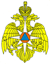 МЧС РОССИИГЛАВНОЕ УПРАВЛЕНИЕМИНИСТЕРСТВА РОССИЙСКОЙ ФЕДЕРАЦИИ ПО ДЕЛАМ ГРАЖДАНСКОЙ ОБОРОНЫ, ЧРЕЗВЫЧАЙНЫМ СИТУАЦИЯМ И ЛИКВИДАЦИИ ПОСЛЕДСТВИЙ СТИХИЙНЫХ БЕДСТВИЙ ПО Г. МОСКВЕ(Главное управление МЧС России по г. Москве)ул. Пречистенка, 22/2, стр.1, г. Москва, 119034Телефон:  244-82-72, 244-82-71 (код 499) Факс: 637-43-94 (код 495)E-mail: gu_moscow@mchs.gov.ru НачальникуЦентра «Антистихия»МЧС РоссииСтаршему оперативному дежурному МЧС РоссииНачальникам ГУ МЧС Россиипо субъектам РФНачальникам ЦУКС ГУ МЧС России по субъектам РФНачальникам ТЦМП ЧС  ГУ МЧС России по субъектам РФНачальнику Тульского СЦ